Fotbalová asociace České republiky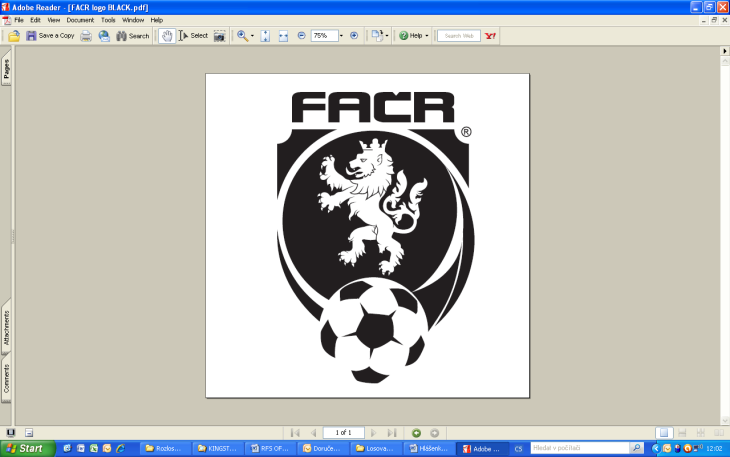 Okresní fotbalový svaz Brno - venkovVídeňská 9, 639 00 Brno  Tel.: 543 254 963  Fax: 543 254 131 E-mail: brno-venkov@fotbal.czNOMINAČNÍ LISTINAžákovských výběrů OFS Brno – venkovAkce:         Turnaj ,,ATTRACT KEROBAJ CUP 2019´´Bratislava, Sportovní hala  Domu športu, Junácka 6, Bratislava,26.1.2019Místo, datum a čas srazu:  Brno, ulice Vojtova, stadion MS Brno                                                            Brno, 26.1.2019 6:30Předpokládaný návrat: 	    26.1.2019 cca v 17:30 - 18:00Nominační listina hráčů 	Horký Alex              	Kahan                Tvrdoň Martin             	KahanVlach Martin               	TroubskoValenta Adam        	Dolní Kounice                  Řezníček Jakub             	Rosice                                                                                                                                  Charvát Ondřej	Rosice                       Jelínek Dominik                 	IvančiceNavasardyan Saša                                    	IvančiceJakubec Jakub                                        	IvančiceVýtisk Jakub                                                	OřechovKostelecký Kryštof                                     	ModřiceUlbrich Max                                                	ModřiceNáhradníci:Kučera Šimon                                             	TišnovHorníček František                                    	KahanŠíp Filip                                                       	ČebínSalava Samuel	Rosice                  Nominovaní hráči si sebou vezmou sálové boty, věci osobní hygieny a je nutné uzavřít individuální cestovní pojištění!!!Za účast hráčů na srazu odpovídají mateřské oddíly.Náhradníci budou kontaktováni telefonicky.V případě neomluvené neúčasti nominovaných hráčů se klub vystavuje postihu dle článku 17 bod 3 RFS !Omluvy telefonicky na číslo: 702 164 364 – Petr SoustružníkOmluvy písemně na email: soustruznik.gtmofs@post.czV Brně17.1.2019            Petr Soustružník					           Jan Zycháček    GTM OFS Brno - venkov		                předseda VV OFS Brno - venkovZa správnost:		      Libor Charvát                                         sekretář OFS Brno - venkov				